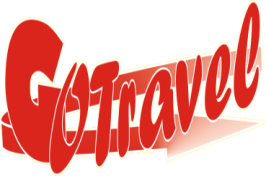 JORDAN – PUTEVIMA LORENSA OD ARABIJEAMAN – AJLOUN – JERASH – PLANINA NEBO – MADABA – KINGS HIGHWAY – KERAK – PETRA – WADI RUM – MRTVO MORE Avionom 8 dana / 5 noćenja  polazak: 11-18. April  2016 & 26 septembar -02.oktobar 2016Pođimo tragovima Lorensa od Arabije otkrivajući fascinantne tajne nabetejskih graditelja, pustinju koja opčinjava neverovatnošću svojih formacija, osetimo slast istoka, otkrijmo zavodljivost Orijenta. Posetimo Jordan zajedno....PROGRAM PUTOVANJA: 1.DAN/ BEOGRAD – ISTANBUL – AMAN Sastanak grupe na Međunarodnom aerodromu Nikola Tesla u Beogradu tri sata pred let. Prijava za let (TK 1084, 20:15). Dolazak u Istanbul u 23:10 i čekanje na vezu za Aman. Nastavak putovanja letom TK 0814 u 00:50. Dolazak u Aman u 04:00 po lokalnom vremenu, Obroci u avionu2. DAN/ AMANDolazak u prestonicu Jordana u ranim jutarnjim časovima. Po okončanju graničnih formalnosti predviđen je transfer do hotela u Amanu, te smaštaj i slobodno vreme za samostalno upoznavanje sa ovim lepim bliskoistočnim gradom, te aklimatizaciju. Večera. Noćenje. 3. DAN/ AMAN – AJLOUN – JERASH – AMAN Doručak. Posle doručka nastavak putovanja za Ajloun. Putovanje nas vodi kroz giste borove šume i maslinjake dok se približavamo moćnom zamku Ajlun. Ovaj zamak smatra se najvažnijom znamenitošću regiona. Izgradio ga je jedan od Saladinovih generala 1184 naše ere kako bi kontrolisao lokalne rudnike gvožđa i kako bi pokušao da se odbrani od moćnih krstaša koji su dominirali trima glavnim putevima Jordanske doline. Zamak je takođe imao odbrambenu ulogu na putu između Jordana I Sirije. U nastavku puta odlazimo u Jerash (drevna Gerasa), jedan od najbolje očuvanih drevnorimskih građevina na svetu. Istorija Jerasha je izuzetna mešavina grčkog i rimskog nasleđa mediteranskog basena i tradicije arapskog sveta Levanta i arapskog orijenta. I samo ime mesta odražava ovo preplitanje. Najstariji semitski stanovnici su selo nazvali Garshu, potom su ga rimljani modifikovali u Gerasa, da bi mi konačno u XIX veku Arapi I Čerkezi promenili ime u onakvo kakvim ga danas poznajemo. U večernjim časovima po završetku za danas predviđenih obilazaka povratak u Aman, večera i noćenje.4. DAN/ AMAN – PLANINA NEBO – MADABA – KINGS HIGHWAY ROAD – KERAK – PETRADoručak. Posle doručka nastavak putovanja za Madabu. Poseta Madabe, grada mozaika gde ćemo videti jedinstvenu mapu Svete zemlje u crkvi Svetog Đorđa izgrađenoj u VI v pre Hrista. Madaba je jedan od najstarijih živih gradova koji se pominje još u Starom zavetu. Nastavak puta za Planinu Nebo, mesto na kome je sahranjen Mojsije. Planina nebo je bila i mesto sa koga je Mojsije posmatrao svetu zemlju Canaan. Prva crkva na Planini Nebo izgrađena je još u IV veku kako bi obeležila ovo sveto mesto. Nastavak putovanja za Kerak preko Wadi Mujib i Kraljevskog puta za koji se veruje da je jedan od najstarijih komunikacionih ruta koji je napravljen kako bi povezao drevni Bashan, Giliad i Ammon na severu sa Moabom, Edomom, Paranom i Midianom na jugu. Ovaj put je pomenut i u Bibliji, u Postanju 20:17, kada je Mojsije prolazio kroz južni Jordan. Po dolaski u Kerak, putnici će se oduševiti siluetom ovog ograđenog grada. Njegova jedinstven ageografska lokacija učinila je da grad bude mesto izbora I kreiranja sudbina mnogih kraljeva i naroda koji su odlučili da se nastane na ovom mestu. Kerak je nekadašnje uporište krstaša i nalazi se na 900 m nadmorske visine. Najveće tajne Keraka koje ćemo posetiti su holovi I koridori koji se nalaze u podzemlju u koje se ulazi kroz masivna vrata. Grad Kerak je bio drevna prestonica Moaba. U vreme rimljana bio je poznat kao Characomba. Po završetku za danas predviđenih obilazaka u kasnim popodnevnim časovima, nastavak puta za Petru. Po dolasku u Petru smeštaj u hotel, večera i noćenje5. DAN/ PETRA – WADI RUM Doručak. Posle doručka polazimo u celodnevno istraživanje jednog od najfascinantnijih drevnih gradova koji će očarati svakog posetioca. Grad Crvena ruža je izgrađen od strane veštih Nabetejaca koji su uživali u umetnosti gradnje i svoju umešnost su demonstirali pravljenjem monumentalnih grobnica, palata i riznice klesane u kamenu koji su preživeli tokove istorije i ostali sačuvani do današnjeg dana. Tokom današnje posete ćemo istražiti spektakularne dragulje Petre. U obilazak odlazimo na konjima stzom dugom 700 m do ulaza u impresivni uskri prolaz Siq koji nas vodi do tčarobnog trenutka poznatog iz folmova o Indijani Džonsu kada ćemo ugledati Petru u punom sjaju. Poseta kompleksa uključuje Riznicu, ulicu fasada, Kraljevske grobnice, crkve, muzeje, manastir. Po završetku za danas predviđenih obilazaka oviog jedinstvenog mesta koje će putnicima dugo ostti u sećanju pedviđen je nastavak puta za Wadi Rum. Po dolasku u Wadi Rum, smeštaj  u hotel, večera I noćenje6. DAN/ WADI RUM – MRTVO MORE – AMAN Doručak. Posle doručka nastavljamo putovanje i odlazimo u Wadi Rum, najfascinantniju pustinju Jordana koja svojim čudesnim formacijama pleni pažnju putnika. Putinju istražujemo 4 x 4 vozilima koja će nam omogućiti pristup nekima od najlepših delova i omogućiti da doživimo čarobne pustinjske krajolike. Ova pustinja je izrazito slikovita I mesto je na kome se Loren sod Arabije krio tokom arapske pobune. Tokom tročasovne vožnje džipovima imaćemo priliku da prokrstarimo kroz dine, pogledamo neverovatne kanjone i stenovite formacije koje ostavljaju bez daha. Zastajemo kraj Sedam stubova mudrosti, peščanih dina Al Hsany, zapisa Al Amaleh, Siq Um Tawaqi. U popodnevnim časovima odlazimo prema Mrtvom moru najnižoj tački planete Zemlje čije se dno nalazi na 1306 m ispod nivoa svetskog mora. Slobodno vreme za odmor i plivanje. Uživanje u bizarnom ali jedinstvenom fenomenu plutanja po vodi visokog saliniteta. Voda mrtvog mora u sebi sadrži 9 puta više soli od prosečne morske vode. Nadaleko su čuvena I terapeutska svojstva vode iz Mrtvog mora kao i blata koje ima vrlo lekovito dejstvo,a smatra se I jednom od tajni lepote i kozmetologije. U večernjim časovima okrepljeni nastavljamo putovanje za Aman gde je predviđena večera i noćenje7. DAN/ AMAN Doručak. Posle doručka predviđeno je slobodno vreme za još malo uživanja u prestonici Jordana, te za čari istočnjačke kupovine po kojoj je celokupan region nadaleko čuvek. Jordanska prestonica je živa i dinamična i putnicima nudi obilje mogućnosti za lagano razgledanje, kupovinu i uživanje u gastronomskim specijalitetima. Transfer na međunarodni aerodrom Aman I prijava za let.8. DAN/ AMAN – ISTANBUL – BEOGRAD Let za Istanbul (TK0815, 03:10). Dolazak u Istanbul u 05: 35. Po dolasku u Istanbul čekanje na vezu za povratak kući. Let TK 1081 u 07:55 za Beograd. Dolazak u Beograd u 08.40. Kraj programa. CENA ARANZMANA PO OSOBI  HOTEL 3*  970 €                                                        HOTEL 4* 1070 €                                                        HOTEL 5* 1170 €Doplata za jednokrevetu sobu u hotelu sa 3* 70 € u 4* 135€ i 5* 190€Uslovi plaćanja: Prilikom prijavljivanja plaća se 300 € u dinarskoj protivvrednosti po prodajnom kursu ALPHA  banke na dan uplate, a ostatak sume plaća se u agenciji, u dinarskoj protivvrednosti po prodajnom kursu ALPHA banke na dan uplate, a najkasnije 30 dana  pred put. Mogućnost plaćanja preko računa I  karticama Visa, Master, Maestro i Dina.Kreditom poslovnih banaka po izdavanju profakture po uslovima poslovnih banaka.  POPUST 5% NA PLACANJE KARTICOM ALPHA BANKE U AGENCIJI – GO TRAVEL
Prijavljivanje: Preporučujemo ranije prijave jer je broj mesta ograničen. Prilikom prijave potrebno je dostaviti skeniranu prvu stranu pasoša, usuprotnom agencija ne snosi odgovornost od štampanja avio karata sa pogrešnim imenom. Prijava je validna jedino uz uplatu avansa.
Napomene : POSEBNE NAPOMENE: KRAJNJI ROK ZA PRIJAVU JE 30 DANA PRE PUTOVANJAKRAJNJI ROK ISPLATE ARANŽMANA JE 30 DANA PRE PUTOVANJA
Opšte napomene:Organizator putovanja je Go Travel  sa licencom OTP 17/2013.Organizator putovanja zadržava pravo promena pojedinih sadržaja u programOrganizator putovanja nije ovlašćen i ne ceni valjanost putnih i drugih ispravaZa sve informacije date usmenim putem agencija ne snosi odgovornostPotpisnik Ugovora o putovanju ili predstavnik grupe putnika obavezan je da sve putnike upozna sa ugovorenim programom putovanja, uslovima plaćanja i viziranja i OPŠTIM USLOVIMA PUTOVANJA GO TRAVEL-aPutnici su dužni da dva dana pred put provere tačno vreme i mesto polaska grupePutnik je dužan da se sam upozna sa pravilima ponašanja zemlje u koju putuje i da poštuje važeće zakonske carinske propiseU prevoznim sredstvima je najstrože zabranjeno pušenje, konzumiranje alkohola i opojnih sredstavaPutnik koji svojim neadekvatnim ponašanjem uznemirava druge putnike ili ometa vozače i pratioca u poslu,biće odmah isključen sa putovanja i sva odgovornost prelazi na njega bez prava na žalbu i povraćaj novca.Putnik je dužan da poštuje satnicu određenu od strane predstavnika agencije na putovanju, u suprotnompredstavnik agencije ima pravo da putnika isključi sa putovanja.U turističkim autobusima nije mogućaupotreba toaleta; u skladu sa planom i programom puta pauze se prave na 3-4 sata (u zavisnosti od lokacije i opremljenosti benzinske stanice) koje putnici mogu iskoristiti za upotrebu toaleta.Agencija određuje raspored sedenja, mesto polaska, mesta za pauzu i dužinu iste; uplatom prevoza, putnik prihvata sve gore navedeno, bez prava na prigovor i žalbuAranžman je rađen na bazi od minumum 15 putnika za daleka putovanjaU slučaju nedovoljnog broja putnika za relizaciju aranžmana ili drugih objektivnih okolnosti, organizator putovanja obaveštava putnike o otkazu aranžmana najkasnije 10 dana pre datuma polaska za daleka putovanja. Kod aranžmana koji uključuju prevoz avionom, nakon kupovine avio karata nemoguće je refundiranje istih i u tom slučaju važe uslovi avio kompanijaAgencija ne snosi odgovornost usled promena avio konekcija od strane avio kompanijeAgencija zadržava pravo odabira prevoznog sredstva za transfere i vrši ih do smeštaja ukoliko je to fizički mogućeOrganizator putovanja zadržava pravo korekcije ugovorene cene pre početka putovanja usled promene u kursu razmene valute ili promene u tarifama prevoznika i u zakonom predviđenim slučajevimaZa ovaj aranžman primenjuju se OPŠTI USLOVI PUTOVANJA uskladjeni sa YUTA standardom
Napomene u vezi sa smeštajem:U smeštajne objekte se ulazi prvog dana boravka u skladu sa pravilima tog smeštajnog objekta. Najčešće je check-in u popodnevnim časovima (14h ili 15h), a check-out je poslednjeg dana boravka najčešće do 10h ili 11h.Opisi smeštajnih objekata su informativnog karaktera. Za eventualna odstupanja i kvalitet usluge u okviru smeštajnih objekata, organizator putovanja ne snosi odgovornost, jer to isključivo zavisi od smeštajnih objekataNeki od dopunskih sadržaja smeštajnih objekta su dostupni uz doplatu. Postoji mogućnost odstupanja i promena oko dostupnosti nekih sadržaja, jer isključivo zavise od smeštajnih objekata (npr. sef, parking, mini-bar, TV, klima uređaj...)Putnik je dužan da poštuje pravila smeštajnog objekta i sam snosi odgovornost usled sankcionisanja od strane osoblja smeštajnog objektaNapomene u vezi sa fakultativnim izletima:Svi izleti I obilasci su ukljuceni u cenu aranžmana KORISNE INFORMACIJE: Jordan, ili zvanično Hašemitska Kraljevina Jordan je arapska država na Bliskom Istoku. Graniči se sa Sirijom na severu, Irakom na severoistoku,  Saudijskom Arabijom na istoku i jugu, i Izraelom / Palestinskom Upravom na zapadu. Sa Izraelom/Palestinskom Upravom deli obale Mrtvog mora, a obale zaliva Akaba sa Izraelom/Palestinskom Upravom, Saudijskom Arabijom Egiptom. Ukupna dužina granica je 1619 km. Jordan izlazi i na zaliv Akabu i Mrtvo more. Dužina obale iznosi 26 km. Jordan je ustavna monarhija bazirana na ustavu proglašenom 8. januara, 1952. Izvršna vlast je dodeljena kralju i njegovom savetu ministara. Jordan se sastoji uglavnom od suvog pustinjskog platoa na istoku, sa višim oblastia na zapadu. Dolina Velike pukotine reke Jordan odvaja Jordan od Izraela. Najviša tačka u zemlji je Džabal Ram (1734 m), a najniža je Mrtvo more (-408 m). Jordan se smatra delom "kolevke čovečanstva" Klima u Jordanu je suva i vruća, jer je zemlja uglavnom pustinjska. Međutim, zapadni deo zemlje prima veće količine padavina tokom kišne sezone od novembra do aprila. Prosečna tempertura u Amanu je 7,2 °C u januaru i 25,4 °C u julu. Prosečna godišnja količina padavina je 465 mm.Službeno ime: Hašemitska kraljevina Jordan
Površina: 92.300 km2
Geografski položaj: jugozapadna Azija, Bliski istok
Broj stanovnika: oko 6.500.000
Glavni grad: Aman, 1.919.000 stanovnika
Jezik: arapski je službeni jezik, koristi se engleski i francuski
Religija: muslimani 92%, hrišćani 6%, ostali 2% 
Vremenska razlika: +1 sat
Novčana jedinica: jordanski dinar (JOD), 1 USD = oko 0,70 JOD, 1 EUR = oko 0,95 JOD
Kupovina: srebro i zlato, staklo, pamuk, poslastice i karamelizirano voće. Predmeti od drveta, gline, začini.
Odeća: preporučujemo laganu pamučnu odeću za letnje mesece i nešto topliju za letnje večeri te toplu odjeću i zaštitu od kiše za period od decembra do maja. Preporučujemo udobnu obuću, sunčane naočare i pokrivalo za glavu.
Hrana i piće: hrana je slična zemljama iz regije. U hotelima se služe međunarodna jela. Domaća jela od jagnjetine, ovčetine, pikantni namazi. Nacionalno jelo je mansaf – jelo od jagnjetine s jogurtom i porinčem. Piti isključivo flaširanu vodu. Kafa je popularna. Alkohol je moguće konzumirati u hotelskim restoranima i barovima.
Napon struje: 220V, 50Hz (nije potreban adapter)
Vakcinacija: nije potrebna
Pozivni broj zemlje: +962
Korisna web stranica: www.visitjordan.com   
Klima: mediteranska. Vruća i suva leta sa svežim večerima. Zimi je hladnije, kišna sezona traje od decembra do maja. Amman – glavni grad Jordana je šarmantan grad bogat kontrastima između drevnog i modernog, smešten je u idealnom brdovitom predelu između pustinje i plodne doline i svi važniji putevi prolaze kroz njega tako da je i tranzitni centar gde god da se krene.  
Izdvojeno: posjeta trima glavnima muzejima; Arheološki muzej Jordana u kojem su sačuvane zbirke predmeta od praistorije do antičkog Rima; muzej Jordanskog folklora koji oslikava život nomada u Jordanskoj pustinji; muzej Nacionalnih tradicija u kome se  moguće upoznati se s životom starih beduina i proučavati vizantijske mozaike iz Madabe.Džeraš – jedan od najlepših i najbolje sačuvanih grčko-rimskih gradova u svetu, nalazi se 40 km severnije od Ammana i nastao je u 2. veku pre Hrista, po svuda se nalaze znaci ljudskog prisustva. Još od vremena neolita, Džeraš se danas smatra prestižnim simbolom istorijskog prisustva dva naroda, među najvažnijim piscima ljudske istorije, Grka i Rimljana. Planina Nebo – najviša planina u Jordanu poznata je kaomesto gde je Mojsije ugledao obećanu zemlju Canaan do koje ga Bog nije pustio, te se veruje da je ovde spaljen i zakopan. Sa vrha planine pruža se spektakularan pogled na Mrtvo more s jedne i Jordansku dolinu s druge strane s kupolama i tornjevima Jerusalima koji se mogu videti na horizontu. Petra – Jordan je bogat arheološkiom nalazištima. Međutim, neprikosnoveni centar arheologije u Jordanu je grad Petra zvan još i „crveni grad“ koji je danas zaštićen kao svetsko kulturno blago od strane UNESCA te je uvršten nedavno u kategoriju jednog od sedam novih svetskih čuda. Petra je osnovana od strane arapskog naroda Nabatei prije 2.000 godina i smeštena je na spektakularnoj lokaciji u dubini uskog klanca između dve planine u pustinji koje menjaju boje u zavisnosti od količine i ugla prelamanja svetlosti. Wadi Rum – Wadi Rum je najlepša pustinja u Jordanu. Nudi mnoštvo kanjona i visokih planina uz atraktivna klasična pustinjska područja prepuna crvenkastog pieska, ali i razne druge sadržaje kao što su Jebel Khazali, izvor Lawrence od Arabije i planinu sa sedam stubova mudrosti te nezaobilazna beduinska naselja. ZA DRŽAVLJANE SRBIJE KOJI U JORDAN PUTUJU U SKLOPU TURISTIČKOG ARANŽMANA, VIZA JE BESPLATNA I DOBIJA SE NA GRANICI.PUTNICI KOJI NISU DRŽAVLJANI REPUBLIKE SRBIJE U OBAVEZI SU DA SE RASPITAJU O VIZNOM REŽIMU ZAHTEVANOM ZA PASOŠ ČIJI SU NOSIOCI. Aranžman obuhvata :              
- Kompletnu organizaciju i vođenje puta
- Smeštaj u hotelima 3*/4*/5* na bazi polupansiona 1 HB PETRA 3 HB AMAN1 HB WADI RUMPovratnu avio kartu -Docek na aerodromu
-Transfere prema planu i programu puta u Jordanu autobus A/CLokalne vodiče /Licenciranocg nacionalnog vodiča tokom cele ture-Ture obuhvacene programom koje uljucuju prevoz, , ulaznice za sve navedene lokalitete + jahanje konja u Petri, voznja Dzipovima (desert safari) u pustinji Wadi rum Državne takse Aranžman ne obuhvata :Obroke koji nisu predvidjeni programom Individualne troškove za vreme putovanjaMeđunarodno zdravstveno osiguranjeAerodromske takse u iznosu od oko 270 € ( podložne promeni i zavise od datuma kupovine aviokarte)